高齢者福祉課専門職の紹介高齢者福祉課は様々な専門職種が在籍し、地域に出向かせていただき講座を行っています。どんな職種がいて、どんな講座を行っているのか下記でご紹介します。ぜひ、お気軽にサロン等にお呼びください。お待ちしております！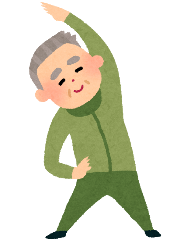 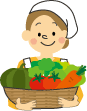 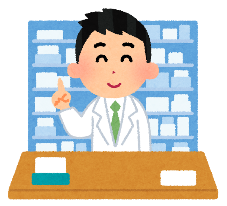 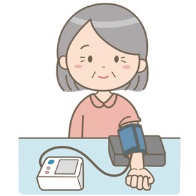 